Муниципальное дошкольное образовательное учреждениеДетский сад №3 «Радуга»(МДОУ детский сад №3 «Радуга»)Конспект спортивного развлечения для детей разновозрастной группы 4-7 летТема: «Защитники Отечества»Подготовила: воспитательКотенко Наталья Александровнапгт. Рамешки2024 г.Цель: формирование чувства патриотизма у детей дошкольного возраста при ознакомлении их с разными родами войск Российской армии.Задачи: продолжать расширять представления детей о Российской армии; формировать стремление быть сильными, смелыми; совершенствовать физические качества при проведении игр-эстафет, развивать быстроту, силу, выносливость, ловкость; прививать интерес к физической культуре и спорту.Оборудование и материалы: приказ, музыкальная зарядка «Солдат молоденький», эмблемы команд, фуражки или пилотки, муляжи автоматов, кегли, обручи, кубики, коробки, корзины, дуги, звезды (для награждения), музыкальная игра «Парад. Разведчики. Засада», флажки, мячи, «конь», письмо, песня «Бравые солдаты», медали (для награждения).Ход мероприятия:Ведущий: Скоро наша страна будет отмечать праздник. Какой?Дети: День защитников Отечества.Ведущий: Правильно. Когда отмечают этот праздник?Дети: 23 февраля.Воспитатель: А кто же такие защитники Отечества?Дети: ответы детей.Воспитатель: Защитники Отечества – это люди военных профессий, которые защищают нас и всю нашу страну. В этот день мы поздравляем всех военных: своих пап, которые служили в Армии, работников полиции, МЧС, врачей и военнослужащих. Ведь именно эти люди защищают нашу страну. Вот поэтому я предлагаю вам сегодня провести военные учения, где вы сможете проявить ловкость, смелость, быстроту, мужество и смекалку.У меня в руках приказ о предстоящих военных учениях.Приказ главнокомандующего праздником: В связи с празднованием Дня защитников Отечества приказываю: провести на базе МДОУ детский сад №3 «Радуга» военные учения, в которых примут участие дети разновозрастной группы «Почемучки». Разделить веселую армию на две военные команды. Всем командам с бодрым настроением отправиться на веселые боевые учения.День солдатский по порядкуНачинается с зарядки.Ну-ка, братцы, подтянитесь,На зарядку становитесь!Проводится музыкальная зарядка «Солдат молоденький»Воспитатель: Ребята, прежде, чем начать наши учения, давайте вспомним, какие бывают рода войск, и люди каких военных специальностей несут службу в армии. Предлагаю сыграть в игру «Продолжи предложение»- Танком управляет … (танкист)- Обезвреживает мины … (сапер)- За штурвалом самолета сидит … (пилот)- Из пулемета строчит … (пулеметчик)- В разведку ходит … (разведчик)- На подводной лодке несет службу … (подводник)- С парашютом прыгает … (десантник)- На корабле служит … (моряк)- Границу охраняет … (пограничник)- Солдат, у которого нет военной техники, а только оружие … (пехотинец)Воспитатель: Вот мы и вспомнили военные профессии. Молодцы! Теперь можно начинать наши учения. Для начала нам нужно разделиться на две команды «Моряки» и «Пограничники».Дети делятся на две команды, командам приклеиваются эмблемы.Воспитатель: На команды поделились. Давайте дружно поприветствуем друг друга троекратным «Ура!»Дети вместе с воспитателем кричат громко «Ура! Ура! Ура!»Воспитатель: Чтобы нести службу в армии с честью, нужно готовиться этому в детства. Как известно, день солдата начинается с подъема. Они по команде встают, быстро одеваются и становятся в строй. И первое наше задание называется «Боевая тревога». Солдат, по команде «Тревога!», должен все делать очень быстро. Если ночью прозвучит сигнал боевой тревоги, он должен не только проснуться, но и одеться, взять в руки оружие и занять свой боевой пост. Попробуем и мы с вами стать такими же быстрыми. Готовы?Дети: Да!Проводится эстафета «Боевая тревога»Дети сидят на стульчиках в своих командах. Звучит сигнал тревоги. Дети должны по очереди надеть на голову пилотки, взять в руки автомат, пробежать «змейкой» между кеглями и встать в строй.Какая команда сделала все правильно и быстро, та и победила.Команде-победителю достается звезда.Воспитатель: Военные должны уметь ориентироваться в любой сложной ситуации. А теперь вы, ребята, покажите, как вы сможете рассортировать боеприпасы.Проводится эстафета «Разбери боеприпасы»В обруче на полу рассыпаны кубики и мячи. Участникам нужно по очереди рассортировать все «боеприпасы» по коробкам.Чья команда справилась правильно и быстро, та и победила.Команде-победителю вручается звезда.Воспитатель: Молодцы! Боеприпасы рассортировали, а теперь нужно доставить их на склад.Проводится эстафета «Доставь боеприпасы»Около команд стоят коробки с мячами и кубиками. По команде участники по очереди бегут к тоннелю, проползают под ним, кладут мяч или кубик в корзину, бегом возвращаются назад в конец строя.Команде-победителю вручается звезда.Воспитатель: Хороший боец славится не только тем, что он знает и умеет, но и тем, что всегда готов прийти на помощь товарищу. Не зря армейская мудрость гласит: «Сам погибай, а товарища выручай». Вам нужно очень быстро переправиться через реку и перевезти всех своих солдат.Проводится эстафета «Переправа»По сигналу первый участник бежит на другую сторону, берет обруч, надевает его на пояс, возвращается обратно, захватывает в обруч второго участника, с обручем на поясе они переправляются на другой берег. Там первый участник остается, а второй бежит за следующим и т.д.Команде-победителю присваивается звезда.Воспитатель: Бывает у солдат и свободное время, вот и у нас выдалась свободная минутка, чтобы отдохнуть от сложных заданий. И я предлагаю сыграть в игру «Парад. Разведчики. Засада»Проводится подвижная игра «Парад. Разведчики. Засада».Дети под музыку выполняют движения по команде воспитателя.Парад – дети маршируют.Разведчики – дети ходят на носках.Засада – смотрят в бинокль.Игра повторяется несколько раз.Воспитатель: Вот мы немного отдохнули. Солдаты должны уметь предупреждать своих товарищей об опасности. Давайте и мы с вами попробуем научиться это делать.Проводится эстафета «Сигналист»Дети прыгают из обруча в обруч, на противоположной стороне лежат флажки. Участник берет флажок и ставит его в корзину, и возвращается бегом назад.Команда-победитель получает звезду.Воспитатель: С заданием справились отлично. Наши боевые учения продолжаются. Есть такая пословица «Не тот стрелок, что стреляет, а тот, кто в цель попадает». Давайте и мы покажем, как умеем попадать в цель.Проводится эстафета «Меткий стрелок»Участникам нужно проползти на животе, встать, взять мяч и забросить его в корзину.Команде-победителю вручается звезда.Воспитатель: С линии огня пришло письмо, нужно срочно передать его в штаб. Пешком мы будем добираться очень долго. Предлагаю сделать это на лошадях.Проводится эстафета «Кавалеристы»По команде первый участник скачет галопом на «коне», объезжает условный знак на противоположной стороне, возвращается, передает «коня» и письмо следующему. Последний участник передает письмо воспитателю.Команде-победителю присваивается звезда.Воспитатель: Вот и подошли к концу наши военные учения. Теперь можно с уверенностью сказать, что вы достойно справились со всеми испытаниями. И в завершении наших учений вспомните песню про солдат.Дети исполняют песню «Бравые солдаты»Воспитатель: В наших учениях приняли участие две команды «Моряки» и «Пограничники». В результате борьбы команды сравняли счет звезд. А значит, победила дружба.Я рада от лица главнокомандующего наградить вас медалями за прохождение военных боевых учений.Воспитатель награждает команды медалями.Мероприятие заканчивается.Список использованных источников:Т.П. Гарнышева «ОБЖ для дошкольников. Планирование работы, конспекты занятий, игры». – СПб.: ООО «ИЗДАТЕЛЬСТВО «ДЕТСТВО_ПРЕСС», 2013. – 128 с.https://multiurok.ruhttps://infourok.ru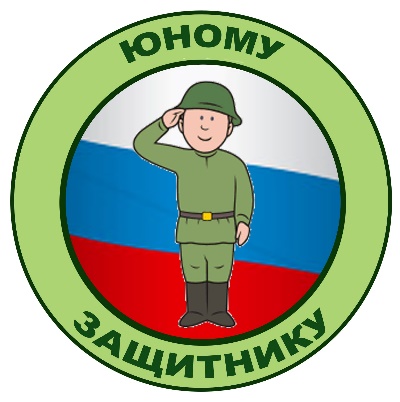 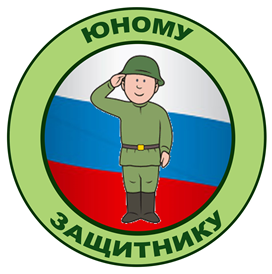 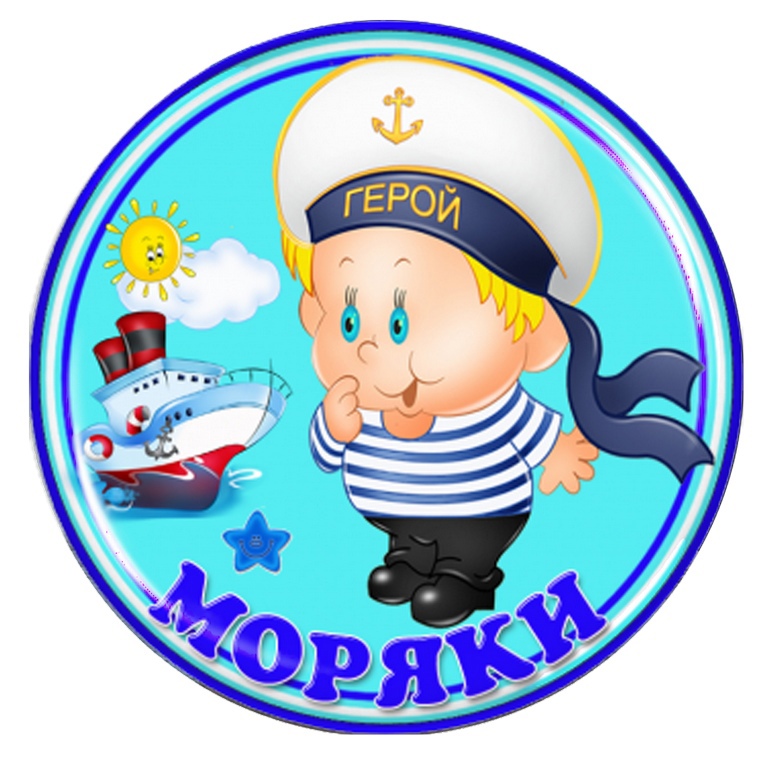 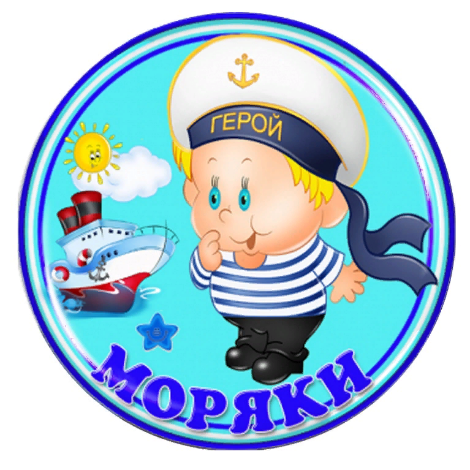 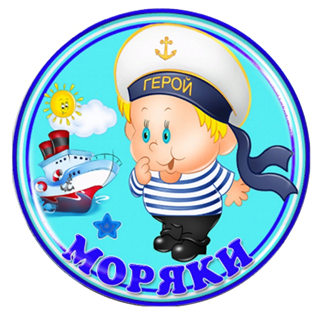 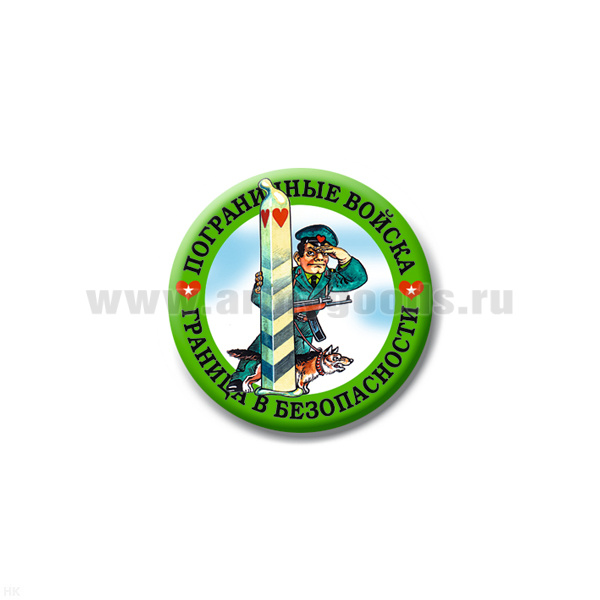 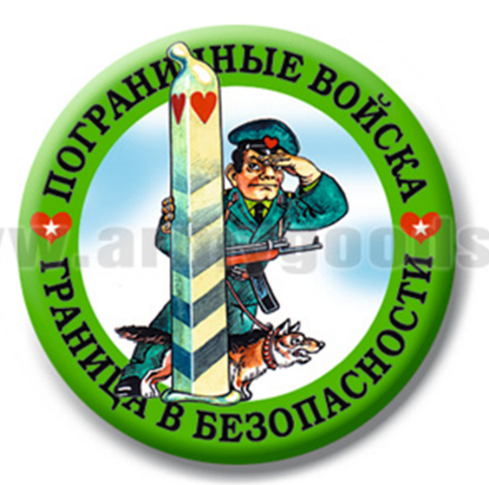 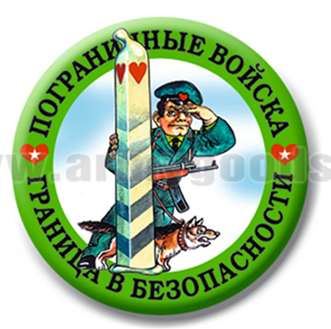 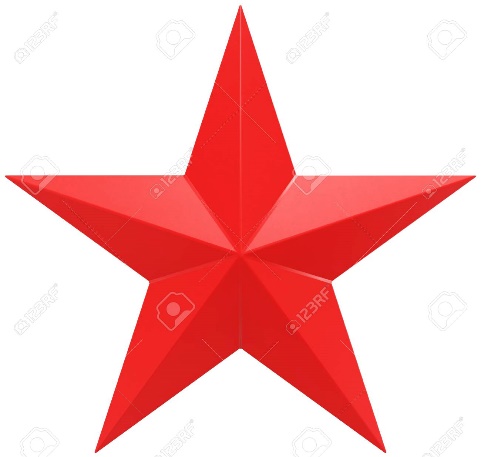 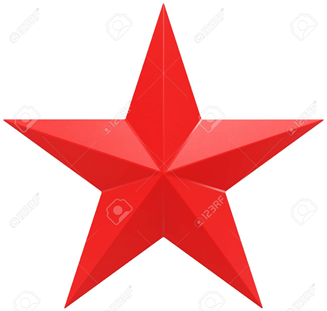 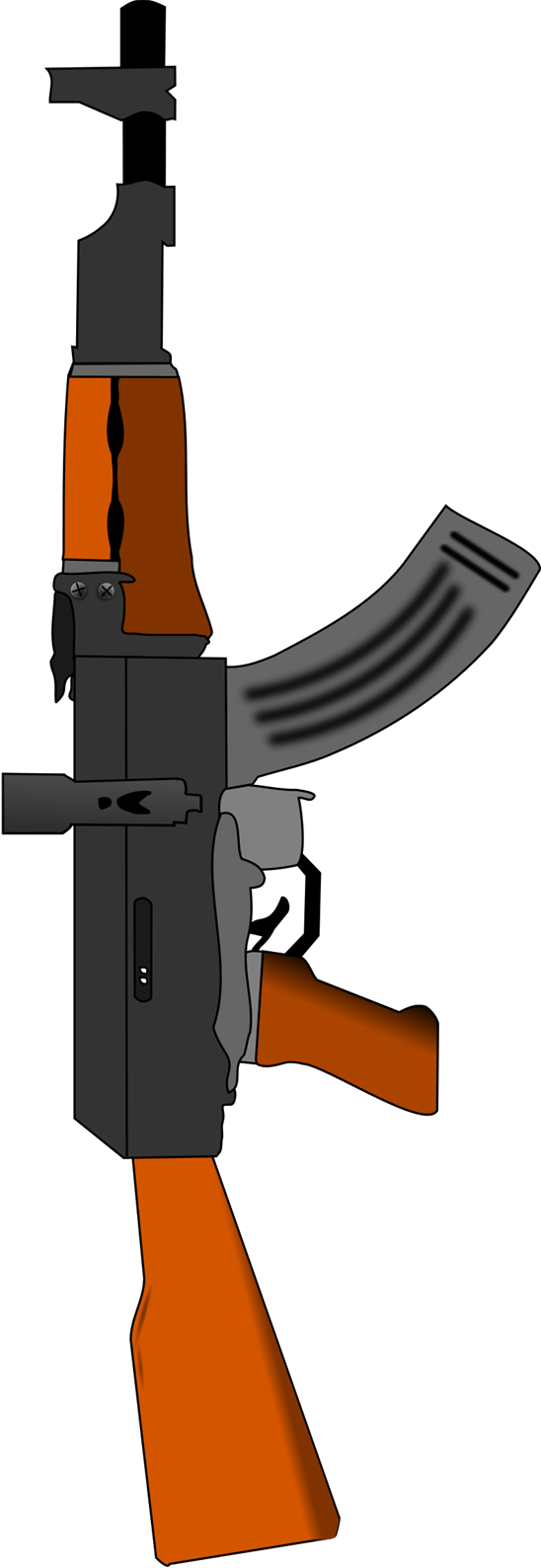 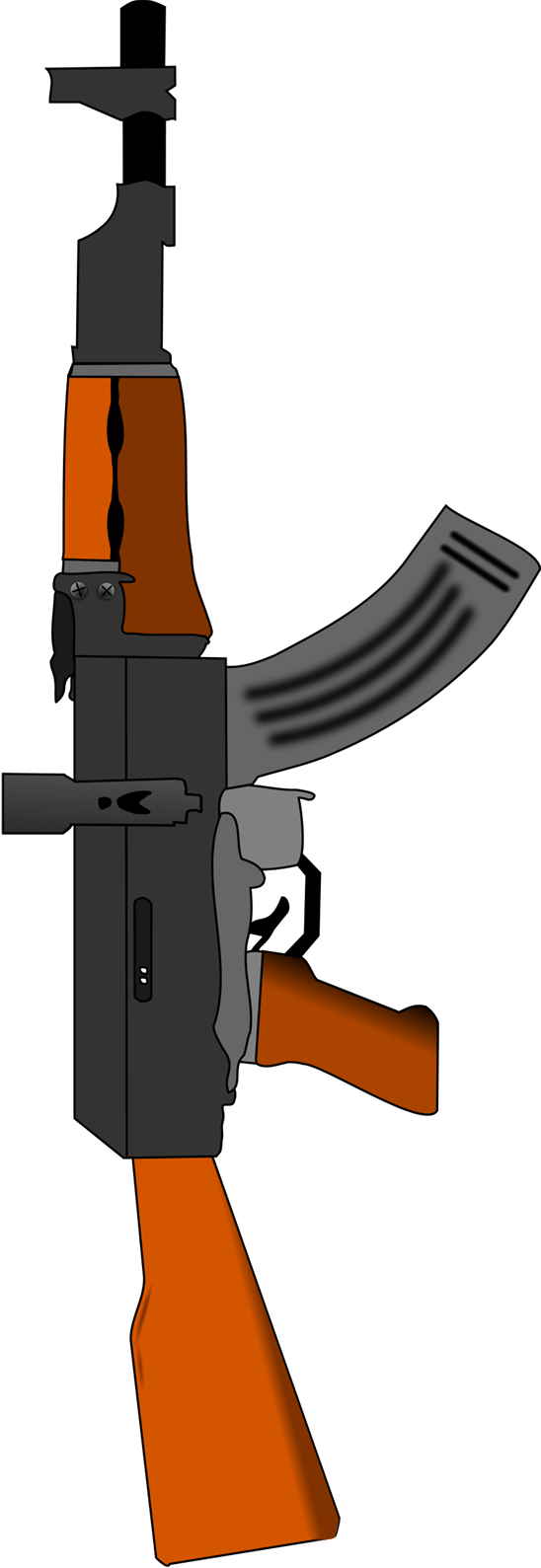 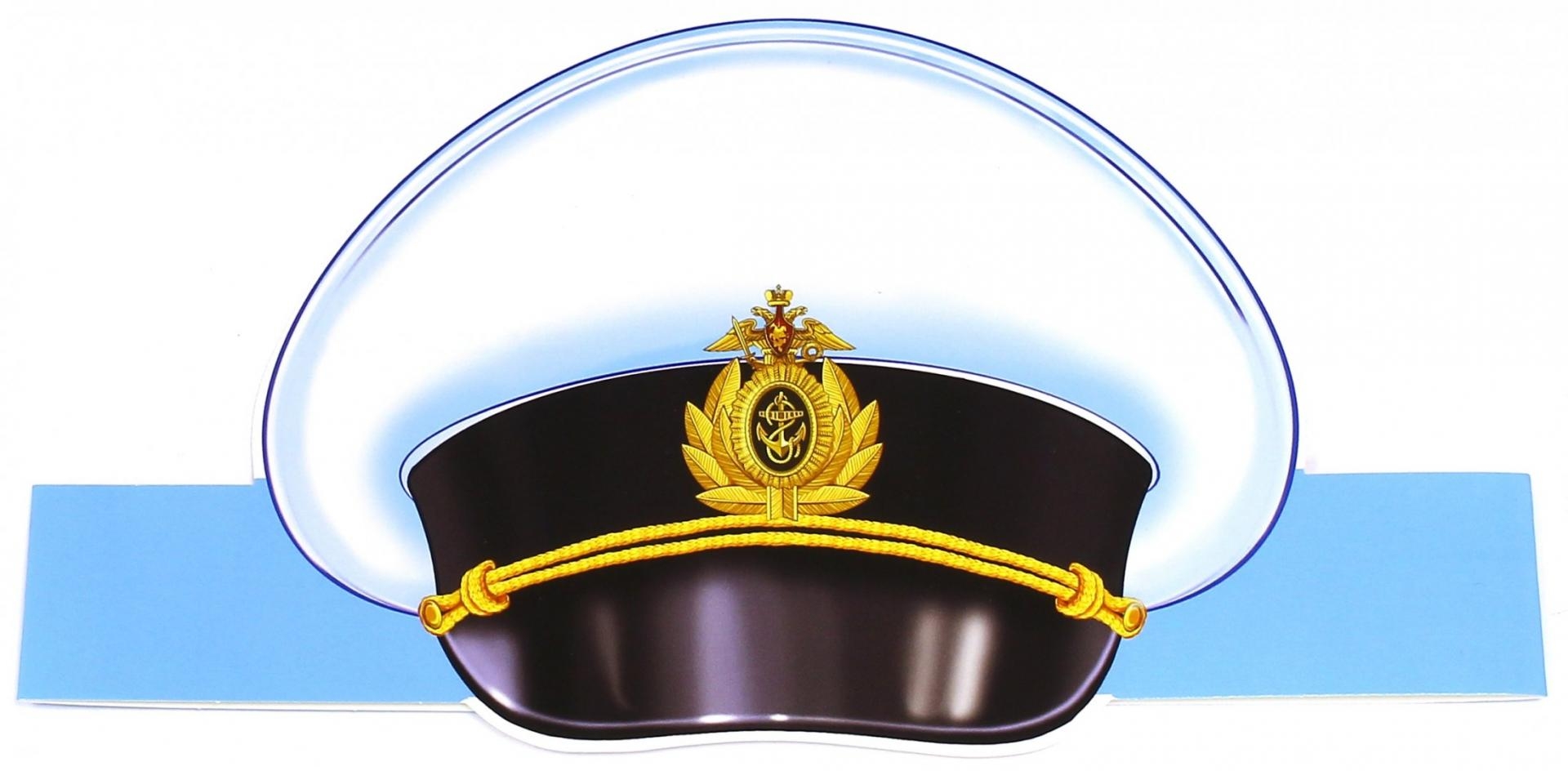 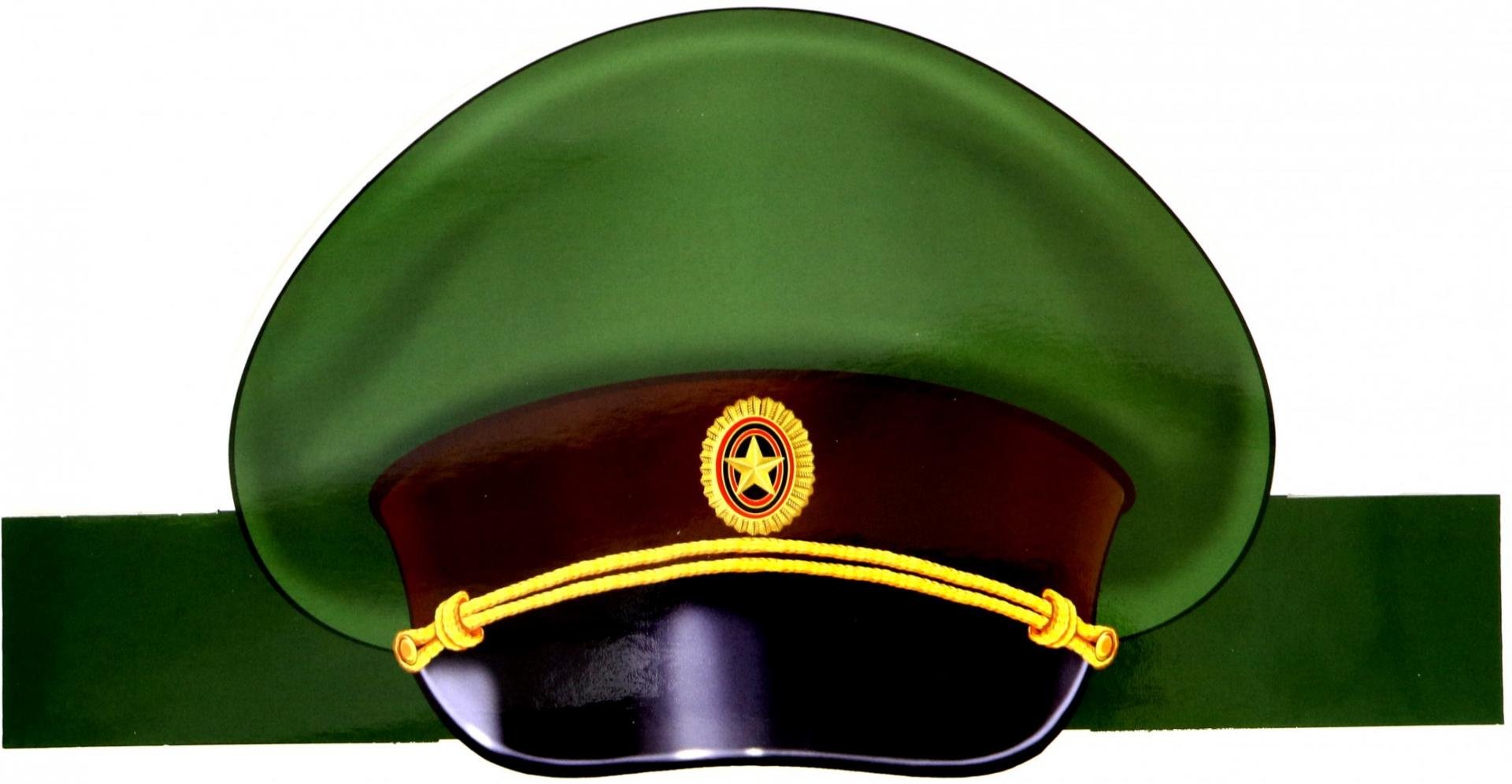 